DEKLARACJA ZGODNOŚCI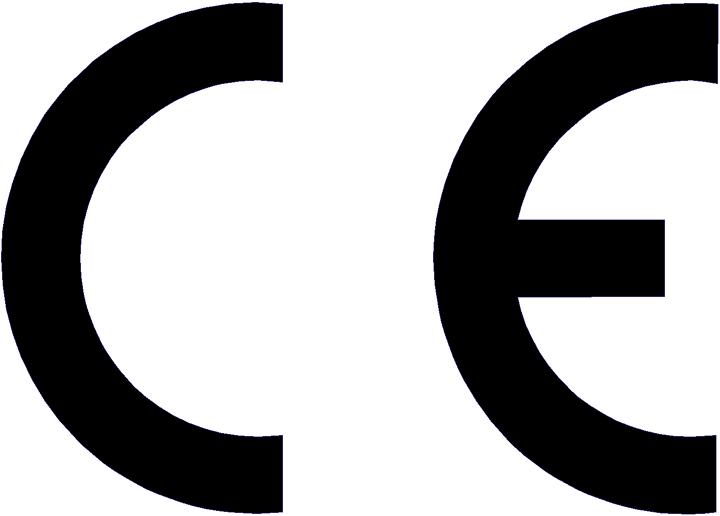 ---------------------------------------------------------------------------------------------------------------------------Niniejszym oświadczam, na wyłączną odpowiedzialność, że suszarka do rąk model DA1650B, DA1650INOX, DA1650HIspełnia wymagania w zakresie dyrektyw dotyczących oznaczenia CE, do którego odnosi się niniejsza deklaracja i jest zgodna z n/w dyrektywami:Dyrektywa niskonapięciowa 2006/95/EC (wprowadzona do prawa polskiego Rozporządzeniem Ministra Gospodarki Pracy i Polityki Społecznej z dn. 16.01.2007r w sprawie zasadniczych wymagań dla sprzętu elektrycznego.)Dyrektywa kompatybilności elektromagnetycznej 2004/108/EC(wprowadzona do prawa polskiego Rozporządzeniem Ministra Infrastruktury z dn.20.07.2007r w sprawie dokonywania oceny zgodności aparatury z zasadniczymi wymaganiami dotyczącymi kompatybilności elektromagnetycznej oraz sposobu jej oznakowania.)oraz normami:EN 60335-2-23:2003+A11:2010,EN 62233:2008EN 60335-1:2002+A11:2004+A1:2004+A12:2006+A2:2006+A13:2008+A14:2010EN 55014-1:2006+A1:2009EN 55014-2:1997+A1:2001+A2:2008EN 61000-3-2:2006+A1:2009+A2:2009EN 61000-3-3:2008Rok znakowania CE/14Gdynia 2017-02-01……………………….							………………………….miejsce i data wystawienia							imię,nazwisko i podpis